INDICAÇÃO Nº 1338/2023    Assunto: Solicita roçada e limpeza nas quadras localizadas na Av. Nair Godoi Gomes Aranha de Lima, próximas ao cruzamento com a Av. Noêmia da Silveira Pupo Latorre – Terra Nova (fotos anexas).Senhor Presidente,INDICO ao Sr. Prefeito Municipal, nos termos do Regimento Interno desta Casa de Leis, que se digne V. Ex.ª determinar à Secretaria de Ação Social, Trabalho e Renda que realize a roçada e limpeza nas quadras localizadas na Av. Nair Godoi Gomes Aranha de Lima, Próximas ao cruzamento com a Av. Noêmia da Silveira Pupo Latorre (fotos anexas)Tendo o exposto, espera-se que seja executado brevemente.SALA DAS SESSÕES, 26 de junho de 2023.LEILA BEDANIVereadora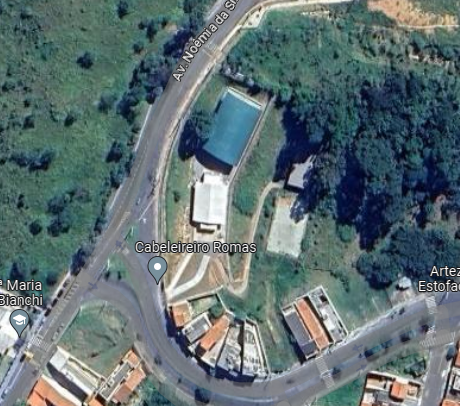 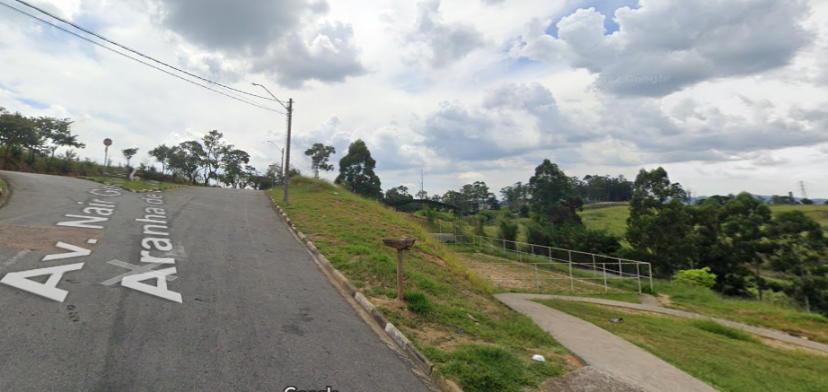 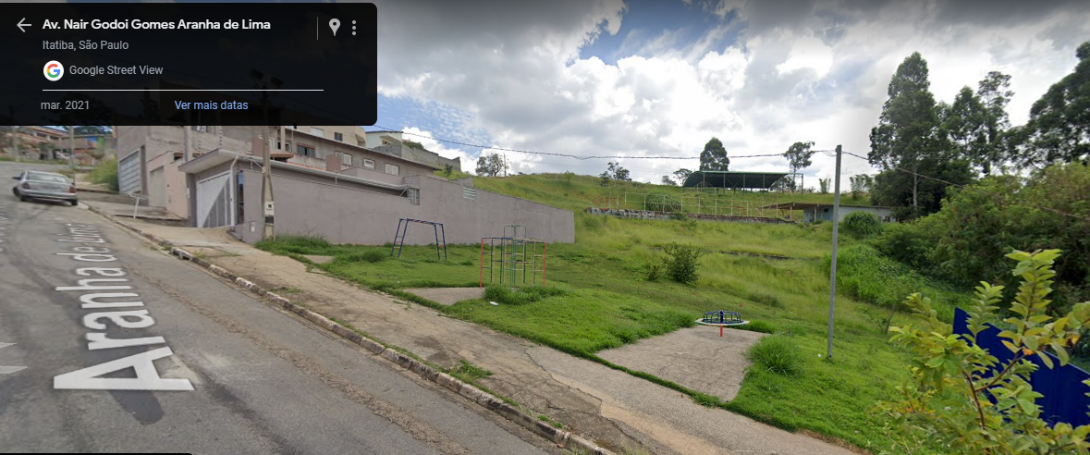 